 Зачёт № 4.1 по немецкому языку по теме «Digitale Medien»(10 класс)Учебник: Радченко О.А. «Вундеркинды плюс 10» (Lektion 8)Срок сдачи: конец маяПереведите следующие слова устно: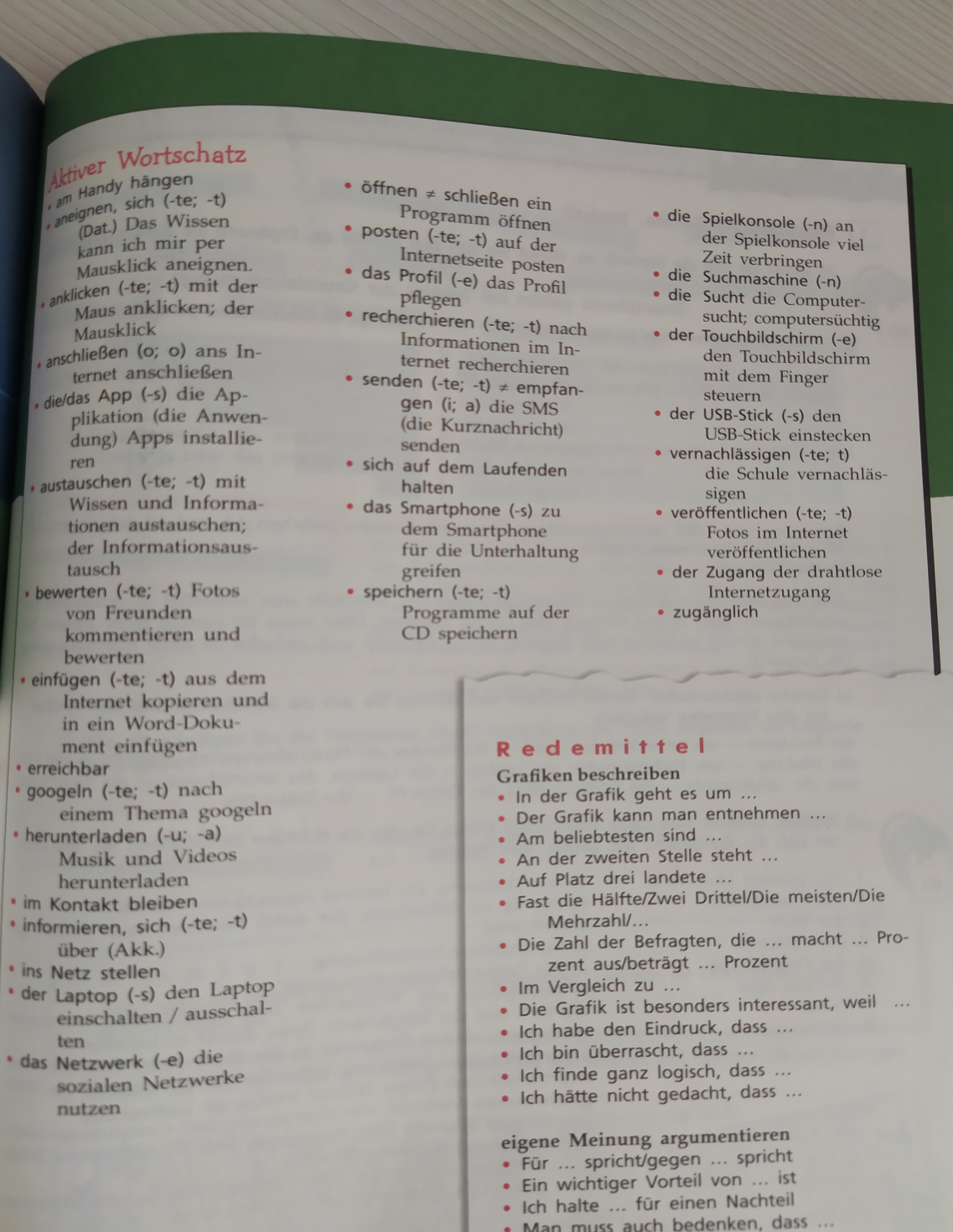 Выполните следующие задания по темам:Elektronische Geräteвыполните упр. 1c, c.162выполните упр. 2 a, b, c. 162Digitaler Alltagвыполните упр. 3, с.164выполните упр. 5, с.165Infinitiv mit ….zu выполните упр. 9b, с.168выполните упр. 10, с.169Die neue Abhängigkeit: Internetsucht выполните упр. 16a, с.174напишите аргументы «за» и «против» использования сети Интернет, используя материал на с.175Зачёт № 4.2 по немецкому языку по теме «Freizeit sinnvoll gestalten»(10 класс)Учебник: Радченко О.А. «Вундеркинды плюс 10» (Lektion 9)Срок сдачи: конец маяПереведите следующие слова устно: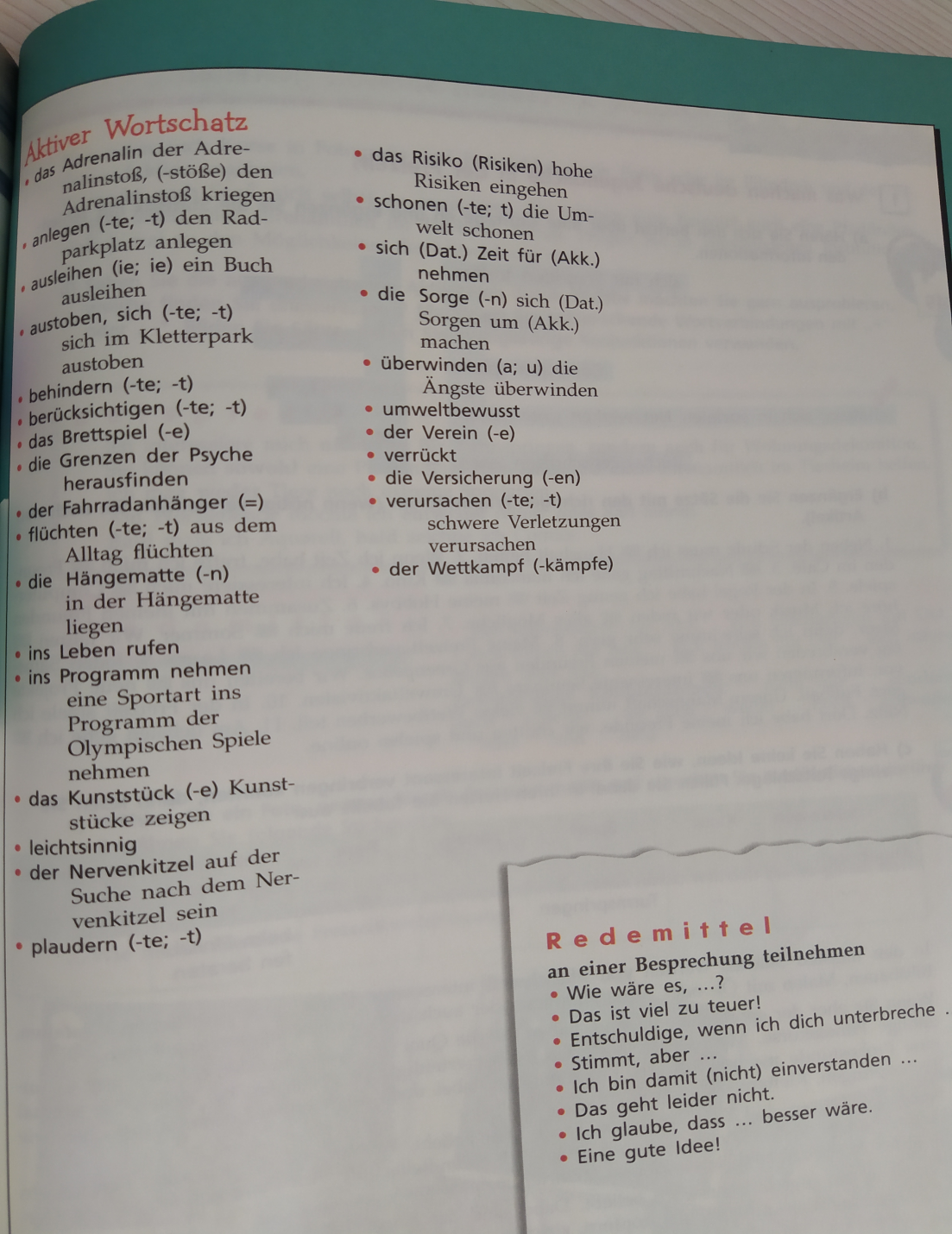 Выполните следующие задания по темам:Was machen deutsche Jugendliche in der Freizeit?выполните упр. 1b, c.188выполните упр. 1c, c.188Freizeitangeboteпрочитайте объявления упр. 3a, с.190, напишите своё объявление по образцуAdjektive und Partizipien als Nomen выполните упр. 6b,c, с.194Hockeyfans выполните упр. 8a, c,  с.196Extremsportartenпрочитайте упр. 11а, с. 200заполните таблицу упр. 11с, с.201